Harassment Free Workplace PolicyNew York Conference of Seventh-day AdventistsPersonal Conduct – Employees of the New York Conference are to exemplify a Christ-like life and shall avoid all appearance of wrong doing.  They should not engage in behavior that is harmful to themselves or ors or that casts a shadow on ir dedication to  Christian way of life.  Employees should respect and uplift one anor.  Employees should never be placed in a position of embarrassment, disrespect or harassed because of ir gender, race, color, national origin, age or disability.  To do so would be a violation of God’s law and civil laws protecting human rights and governing work place conduct.Sexual Harassment – Sexual harassment is a form of harassment that involves unwelcome sexual advances, requests for sexual favors or or verbal, written or physical conduct of a sexual nature when:	1.	Submission to such conduct is made eir explicitly or implicitly a
		term or condition of an individual’s employment; or 	2.	Submission to or rejection of such conduct by an individual is used
		as  basis of employment decisions affecting such an individual; or	3.	Such conduct has  purpose or effect of unreasonably interfering
		with an individual’s work performance or creating an intimidating,
		hostile, or offensive working environment.Improper Conduct – Improper conduct by  employer, co-workers and, in some instances, non-employees includes, but is not limited to:	1.	Any subtle or or pressure for sexual favors, including any suggestion
		that an applicant’s or employee’s giving in to or rejecting sexual advances
		will have an effect on that person’s employment or terms of employment.	2.	Unwelcome sexual flirtation or propositions.	3.	Unnecessary or inappropriate touching of a sexual or abusive nature (e.g.
		patting, pinching, hugging, repeated brushing against anor person’s
		body, etc).	4.	Displays of sexually suggestive pictures, drawings, cartoons or objects.	5.	Threats or demands for sexual favors.	6.	Unwelcome or derogatory statements related to gender, race, color, national
		origin, age or disability (for example, kidding, teasing, and degrading jokes,							offensive comments or tricks).	7.	Demeaning or degrading comments about an individual’s appearance.	8.	Denying an employee  opportunity to participate in training or education
		on account of gender, race, color, national origin, age or disability.	9.	Limiting opportunities for promotion, transfer or advancement on account
		of gender, race, color, national origin, age or disability.	10.	Requiring a protected employee to perform more difficult tasks or less 
		desirable work assignments in order to force m to retire or resign from
		employment.Reporting Incidents – Employees who believe that y have been harassed should immediately take  following steps:	1.	Make it clear that such behavior is offensive and must be stopped immediately;
		and	2.	Report  incident to  immediate department director or  designated
		officer of  organization to whom complaints can be made.  The initial
		report should be followed by a written statement describing  incident and
		identifying potential witnesses.Third-party Reports – Employees who are aware of incidents of potential workplace harassment toward ors are to report such incidents to ir department director or  designated officer to whom complaints can be made.Investigation – Complaints of harassment shall be promptly handled and maintained in confidence to  extent possible.Discipline – A violation of this policy may result in discipline, up to and including dismissal from employment.Prohibition of Retaliation – New York Conference prohibits retaliation against employees complaining of harassment.Maintaining a Harassment-Free Environment – New York Conference recognizes its responsibility to all employees in maintaining an environment free from harassment and endeavors to prevent harassment by publishing this policy, by development of appropriate sanctions for misconduct, and by informing all employees of their right to complain of harassment.To maintain a work environment free of harassment and to assist in preventing inappropriate workplace conduct, the New York Conference shall endeavor to take the following actions:	1.	Each employee shall receive a copy of  harassment policy and
		complaint procedure.	2.	Each employee shall acknowledge receipt of this policy and complaint
		procedure which will be maintained in  employee’s personnel file.	3.	In addition to an employee’s departmental director/supervisor, the
		New York Conference has designated the Secretary, Treasurer,  as well as the Director of Human Resources as individuals to whom complaints can be made.	4.	Employees who make harassment complaints will not be subjected to
		retaliation by supervisors or co-workers.	5.	Although New York Conference urges individuals to report alleged
		harassment, malicious allegations can irreparably harm an employee’s		reputation and limit his/her ability to fulfill responsibilities.  Employees
		who bring malicious, spiteful, false allegations of harassment will be
		subject to appropriate disciplinary action. This form should be kept by the employee.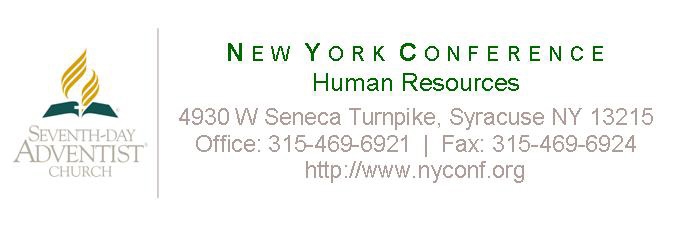 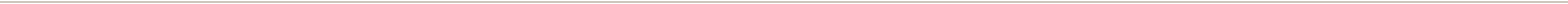 I acknowledge receipt of the New York Conference’s Harassment Policy.  I understand that it is my responsibility to read this policy, and I agree to comply with its terms.If I have questions about this policy, I will ask my supervisor or a human resources representative.  I may also contact the Secretary for administration for the New York Conference.I understand that the New York Conference is an equal opportunity employer and prohibits discrimination, harassment or intimidation of any employee.  If I believe I have been subjected to discrimination, harassment or intimidation, I agree to promptly notify my supervisor, or the New York Conference Secretariat office.The New York Conference will investigate complaints of harassment, discrimination or intimidation and, where appropriate, take corrective action sufficient to terminate the conduct.I understand that if I engage in discrimination, harassment or intimidation while employed by the New York Conference, I will be subject to disciplinary action, up to and including termination of employment.________________________________________Employee Name (Please Print)________________________________________	________________________Employee Name (Signature)				Date